钱江医药·互联网论坛暨沈阳药科大学浙江校友会 第二次联合大会【论坛主旨】     在互联网+大众创业、万众创新的大趋势下，医药的互联网+成为了一股不可阻挡的新潮流。许多沈药人也开始了自己的互联网创业。浙江作为互联网蓬勃发展的桥头堡，有着互联网基因的先天优势。为此我们特举办此次钱江医药•互联网论坛，来一起聆听他们的创业故事与精彩分享。同时也希望通过此次论坛能够给浙江以及全国的沈药校友搭建一个沟通、交流、分享、共建的平台。【主办方】：钱江医药互联网论坛；沈阳药科大学浙江校友会【承办方】：杭州天猪科技有限公司（医药新势力）【协办方】：医疗新势力俱乐部           余杭区互联网梦想小镇           马达加加创业孵化器【合作媒体】：沈阳药科大学官网             沈药圈             《無涯》杂志              医院观察家报              腾讯网              新浪网【合作机构】：中国（泰州）医药城             杭州聚安堂医院管理有限公司             杭州康喜医药科技有限公司【会议时间】：2016年6月18日【会议地点】：梦想小镇互联网村19号楼（杭州余杭区良睦路1399号）【会议规模】：200-300人【参会人员】：沈药校友及医药互联网行业人员【会务费】：沈阳药科大学校友参会会务费以及餐饮免费，住宿费自理           非校友人员：500元／人（含会务费和晚宴餐费）【晚宴和住宿】统一安排在帝景大酒店（杭州文一西路花蒋路紫霞街155号）【会务组】：组长：王正（58K）：13605802654组员：苗锐清（66K）：13961393193尚雅静(内务)：15867169174【承办方】：杭州天猪科技有限公司（账号见下表）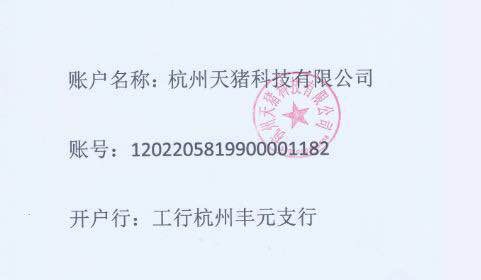 钱江医药·互联网论坛演讲嘉宾与分享课题钱江医药·互联网论坛演讲嘉宾与分享课题钱江医药·互联网论坛演讲嘉宾与分享课题钱江医药·互联网论坛演讲嘉宾与分享课题钱江医药·互联网论坛演讲嘉宾与分享课题序号分享题目姓名职务备注1中国医药城的创新与发展之路吴晓波中国医药城招商分局局长2医药互联网思维与医药电商未来之路罗文华浙江医药高等专科学校商学院院长2012级药事管理博士3医药互联网投资分析和探讨赖朝晖江苏金茂投资管理股份有限公司 副总经理54期中药4互联网+药师于国超北京药英科技创始人兼CEO57期药剂5基层医疗市场的互联网平台服务模式李学峰杭州聚安堂医院管理有限公司 创始人58期中药6医药互联网的相关法律问题探讨曹雯永新专利商标代理、永新财智律师事务所 高级合伙人58期日语7药品散终端推广的互联网+方案及分享王立峰知码（北京）科技有限公司
业务总监60期药制8处方药O2O品牌营销的探索史昱松掌上药店营销总监68期药学9医药数字化营销之路朱凤杰医药新势力创始人兼CEO71期化学